UNIVERSIDAD CATÓLICA SEDES SAPIENTIAEFACULTAD DE INGENIERÍA AGRARIA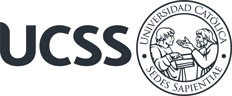  PARA OPTAR EL  DE , Perú